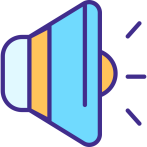 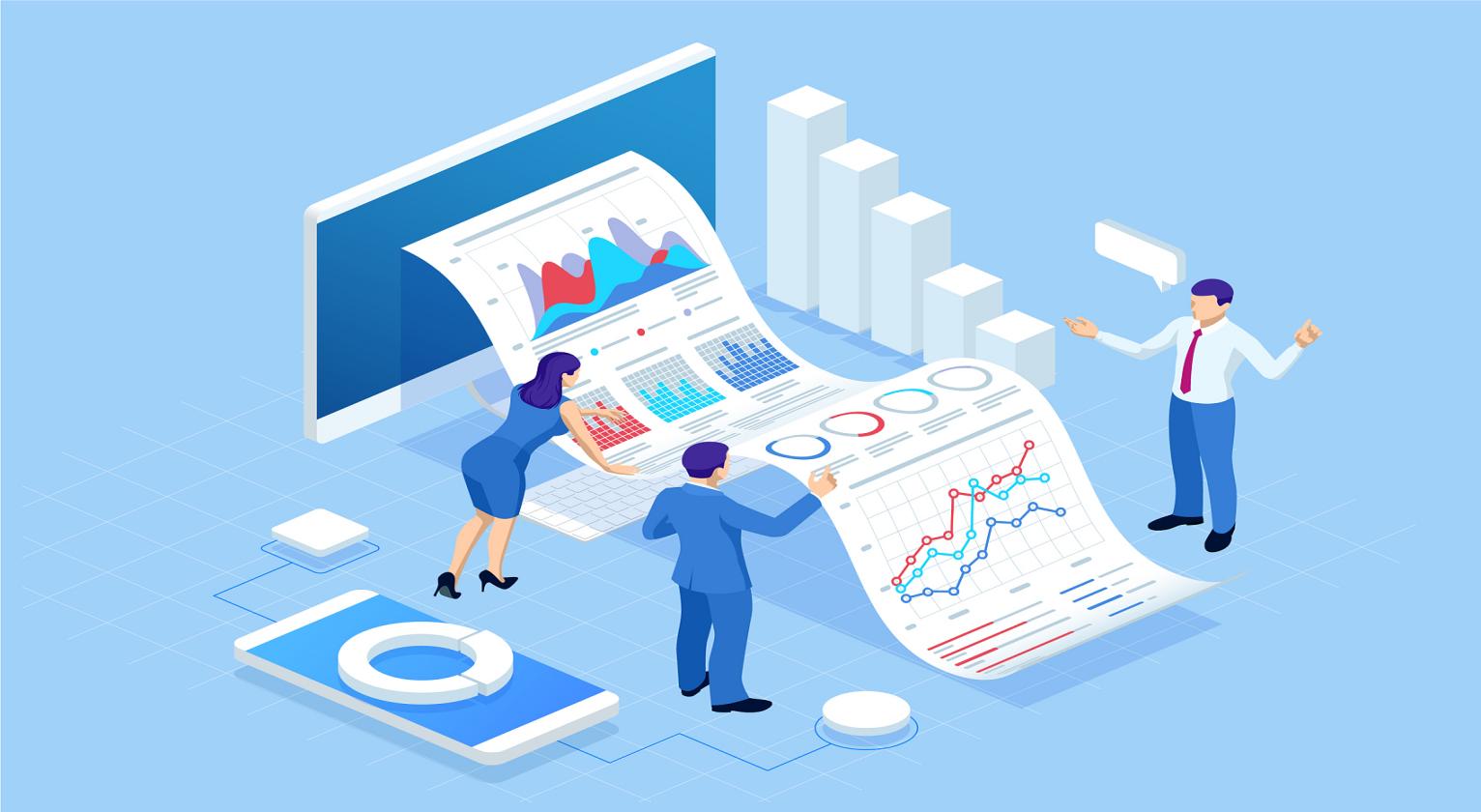 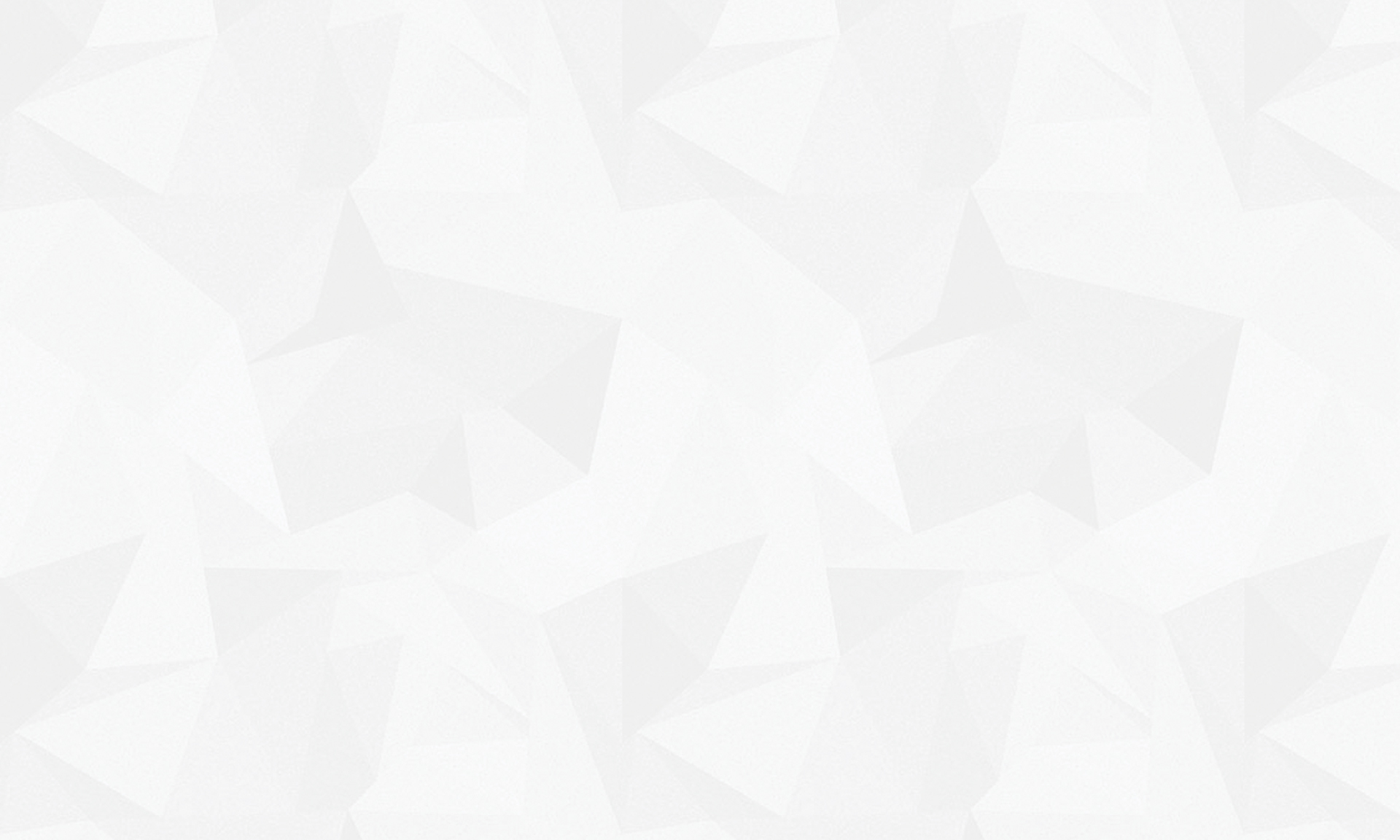 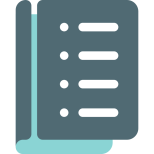 目    录第一部分   单位概况一、单位职责二、机构设置第二部分   2022年度单位决算报表一、收入支出决算总表二、收入决算表三、支出决算表四、财政拨款收入支出决算总表五、一般公共预算财政拨款支出决算表六、一般公共预算财政拨款基本支出决算明细表七、政府性基金预算财政拨款收入支出决算表八、国有资本经营预算财政拨款收入支出决算表九、财政拨款“三公”经费支出决算表第三部分   2022年度单位决算情况说明一、收入支出决算总体情况说明二、收入决算情况说明三、支出决算情况说明四、财政拨款收入支出决算总体情况说明五、财政拨款“三公” 经费支出决算情况说明六、机关运行经费支出说明七、政府采购支出说明八、国有资产占用情况说明九、预算绩效情况说明十、其他需要说明的情况第四部分  名词解释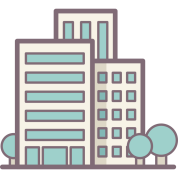  第一部分  单位概况一、单位职责1、贯彻党的路线、方针政策、法规和上级指示，在上级卫生主管部门的指导下，全面进行医院的医疗、教学、科研、和行政管理等工作。按上级党委和主管部门的要求，准确、及时有效地完成各项任务，不断进行改革创新，使医院的各项工作高效有序地进行。2、根据医院的功能任务，使用医院的医疗资源，为患者提供有质量和安全保证的、适宜的医疗技术服务。3、组织、检查医疗护理工作，深入门诊、病房及其它科室，并采取积极有效措施，保证不断提高医疗质量。4、教育职工树立全心全意为人民服务的思想和良好的医德，改进医疗作风和工作作风，改善服务态度。督促检查以岗位责任制为中心的医院各项核心制度和技术操作规程的执行，严防差错事故的发生。5、严格执行《河北省医疗服务价格手册》的收费标准，杜绝多收费、乱收费、分解收费等不合理收费。6、积极完成上级领导交办的各项任务。二、机构设置从决算编报单位构成看，纳入2022年度本单位决算汇编范围的独立核算单位（以下简称“单位”）共 1 个，具体情况如下：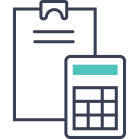     第二部分  2022年度单位决算表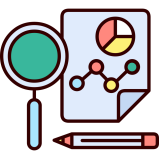 第三部分 2022年度单位决算情况说明一、收入支出决算总体情况说明本单位2022年度收、支总计（含结转和结余）161327.79 万元。与2021年度决算相比，收入增加4111.80万元，增长2.73%。支出增加14293.93万元，增长9.72%，主要原因是医疗收入增加和医疗支出增加。二、收入决算情况说明本单位2022年度收入合计154554.06 万元，其中：财政拨款收入4737.80 万元，占3.0%；事业收入137493.64 万元，占89.0%；其他收入12322.63 万元，占8.0%。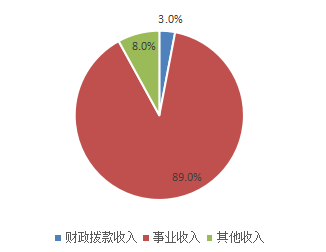 三、支出决算情况说明本单位2022年度支出合计161327.79 万元，其中：基本支出157601.45 万元，占97.7%；项目支出3726.34 万元，占2.3%；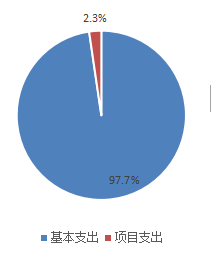 四、财政拨款收入支出决算总体情况说明（一）财政拨款收支与2021年度决算对比情况本单位2022年度财政拨款本年收入4737.80 万元,比2021年度减少1240.30 万元，降低20.7%，主要是专用设备购置拨款减少；本年支出4737.80 万元，减少1547.23 万元，降低24.6%，主要是专用设备购置拨款减少。具体情况如下：1.一般公共预算财政拨款本年收入4737.80万元，比上年减少1240.30 万元；主要是专用设备购置拨款减少；本年支出4737.80 万元，比上年减少1547.23 万元，降低24.6%，主要是专用设备购置拨款减少。2.政府性基金预算财政拨款本年收入0万元，比上年增加0万元，增长0.0%，主要原因是我单位无政府性基金预算财政拨款；本年支出0万元，比上年增加0万元，增长0.0%，主要是我单位无政府性基金预算财政拨款。3.国有资本经营预算财政拨款本年收入0万元，比上年增加0万元，增长0.0%，主要原因是我单位无国有资本经营预算财政拨款；本年支出0万元，比上年增加0万元，增长0.0%，主要是我单位无国有资本经营预算财政拨款。（二）财政拨款收支与年初预算数对比情况本单位2022年度财政拨款本年收入4737.80万元，完成年初预算的6317.1%,比年初预算增加4662.80 万元，决算数大于预算数主要原因是我单位为经费自理事业单位，年初预算只做了非税收入预算，财政拨款预算为追加预算不在年初预算编制范围之内；本年支出4737.80万元，完成年初预算的6317.1%,比年初预算增加4662.80万元，决算数大于预算数主要原因是我单位为经费自理事业单位，年初预算只做了非税收入预算，财政拨款预算为追加预算不在年初预算编制范围之内。具体情况如下：1.一般公共预算财政拨款本年收入完成年初预算6317.1%，比年初预算增加4662.80 万元，主要是我单位为经费自理事业单位，年初预算只做了非税收入预算，财政拨款预算为追加预算不在年初预算编制范围之内；支出完成年初预算6317.1%，比年初预算增加4662.80 万元，主要是我单位为经费自理事业单位，年初预算只做了非税收入预算，财政拨款预算为追加预算不在年初预算编制范围之内。2.政府性基金预算财政拨款本年收入完成年初预算100.0%，比年初预算增加0万元，主要是我单位无政府性基金预算财政拨款；支出完成年初预算100.0%，比年初预算增加0万元，主要是我单位无政府性基金预算财政拨款。3.国有资本经营预算财政拨款本年收入完成年初预算100.0%，比年初预算增加0万元，主要是我单位无国有资本经营预算财政拨款；支出完成年初预算100.0%，比年初预算增加0万元，主要是我单位无国有资本经营预算财政拨款。财政拨款支出决算结构情况2022年度财政拨款支出4737.80万元，主要用于以下方面：卫生健康支出4584.45 万元，占96.8%，主要用于医院建设发展和业务能力提升等支出；科学技术（类）支出153.35 万元，占 3.2%，主要用于科研等支出。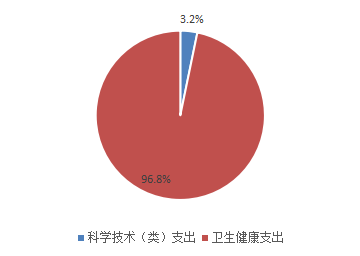 （四）一般公共预算基本支出决算情况说明2022年度财政拨款基本支出1011.46万元，其中：人员经费1011.46万元，主要包括生活补助。公用经费 0万元。五、财政拨款“三公” 经费支出决算情况说明（一）“三公”经费财政拨款支出决算总体情况说明本单位 2022 年度“三公”经费财政拨款支出预算为0万元，支出决算为 0 万元,完成预算的100.0%,较预算无增减变化，主要是未发生“三公”经费财政拨款支出；较2021年度决算无增减变化，主要是未发生“三公”经费财政拨款支出。（二）“三公”经费财政拨款支出决算具体情况说明1.因公出国（境）费支出情况。本单位2022年度因公出国（境）费支出预算为0万元，支出决算0万元，完成预算的100.0%。因公出国（境）费支出较预算增加0万元，增长100.0%,主要是未发生因公出国（境）费支出；较上年增加0万元，增长100.0%,主要是未发生因公出国（境）费支出。其中因公出国（境）团组0个、共0人、参加其他单位组织的因公出国（境）团组0个、共0人，无本单位组织的出国（境）团组。2.公务用车购置及运行维护费支出情况。本单位2022年度公务用车购置及运行维护费预算为0 万元，支出决算0万元，完成预算的100.0%。与预算持平，主要是未发生公务用车购置及运行维护费支出；较上年无增减变化，主要是未发生公务用车购置及运行维护费支出。其中：公务用车购置费支出0万元：本单位2022年度公务用车购置量 0 辆，发生“公务用车购置”经费支出0 万元。公务用车购置费支出与预算持平，主要是未发生公务用车购置费支出；较上年无增减变化，主要是未发生公务用车购置费支出。公务用车运行维护费支出0万元：本单位2022年度单位公务用车保有量 24辆。公车运行维护费支出较预算无增减变化，主要是未发生公务用车运行维护费支出；较上年无增减变化，主要是未发生公务用车运行维护费支出。公务接待费支出情况。本单位2022 年度公务接待费支出预算为 0 万元，支出决算 0 万元，完成预算的100.0%。本年度共发生公务接待0批次、0 人次。公务接待费支出较预算无增减变化,主要是未发生公务接待费支出；较上年度无增减变化,主要是未发生公务接待费支出。本年度共发生公务接待0批次、0人次。六、机关运行经费支出说明本单位2022年度机关运行经费支出0万元，与2021年度持平，主要原因是我单位属于事业单位，无机关运行经费。七、政府采购支出说明本单位2022年度政府采购支出总额4109.46 万元，从采购类型来看，政府采购货物支出620.47 万元、政府采购工程支出147.82 万元、政府采购服务支出3341.18 万元。授予中小企业合同金2871.44 万元，占政府采购支出总额的69.87%，其中授予小微企业合同金额2805.44 万元，占政府采购支出总额的 68.27%。八、国有资产占用情况说明截至2022年12月31日，本单位共有车辆24辆，比上年增加1辆，主要是增加救护车1辆。其中，副部（省）级及以上领导用车0辆，主要领导干部用车0辆，机要通信用车0辆，应急保障用车0辆，执法执勤用车0辆，特种专业技术用车0辆，离退休干部用车0辆，其他用车24辆，其他用车主要是救护车和非领导公务用车；单位价值100万元以上设备（不含车辆）81台（套）。九、预算绩效情况说明（一）预算绩效管理工作开展情况根据预算绩效管理要求，本单位组织对2022年度一般公共预算项目支出全面开展绩效自评，其中，一级项目0个，二级项目30个，共涉及资金3726.34万元，占一般公共预算项目支出总额的100.0%。2022年度0个政府性基金预算项目支出。2022年度0个国有资本经营预算项目支出。组织开展了单位评价，涉及一般公共预算支出3726.34万元，政府性基金预算支出0万元。从评价情况来看，单位积极组织相关人员对绩效评价工作进行安排部署，收集、整理资料，根据项目已确定的指标体系，对执行情况开展绩效评价，得出项目资金使用情况、绩效目标完成情况的评价结果。（二）单位决算中项目绩效自评结果本单位在今年单位决算公开中反映提2022年南湖国际会展中心方舱医院运转及救治费用补助资金 1 个项目绩效自评结果。2022年南湖国际会展中心方舱医院运转及救治项目绩效自评综述：根据年初设定的绩效目标，2022年南湖国际会展中心方舱医院运转及救治项目自评得分100分。全年预算数为1053.79万元，执行数为1053.79万元，完成预算的100%。项目绩效目标完成情况：一是：按要求完成新冠患者转运工作；二是：按要求完成患者救治工作。单位评价项目绩效评价结果财政已审核通过单位项目绩效自评结果。十、其他需要说明的情况1. 本单位2022年度无政府性基金预算财政拨款收入支出、国有资本经营预算财政拨款、财政拨款“三公”经费支出，故07、08、09表以空表列示。2. 由于决算公开表格中金额数值应当保留两位小数，公开数据为四舍五入计算结果，个别数据合计项与分项之和存在小数点后差额，特此说明。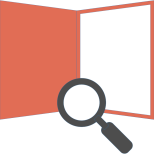 	第四部分 名词解释财政拨款收入：指单位从同级财政部门取得的财政预算资金。事业收入：指事业单位开展专业业务活动及辅助活动取得的收入。经营收入：指事业单位在专业业务活动及其辅助活动之外开展非独立核算经营活动取得的收入。其他收入：指单位取得的除上述收入以外的各项收入。主要是事业单位固定资产出租收入、存款利息收入等。   五、使用非财政拨款结余：指事业单位使用以前年度积累的非财政拨款结余弥补当年收支差额的金额。年初结转和结余：指单位以前年度尚未完成、结转到本年仍按原规定用途继续使用的资金，或项目已完成等产生的结余资金。结余分配：指事业单位按照会计制度规定缴纳的所得税、提取的专用结余以及转入非财政拨款结余的金额等。年末结转和结余：指单位按有关规定结转到下年或以后年度继续使用的资金，或项目已完成等产生的结余资金。基本支出：指为保障机构正常运转、完成日常工作任务而发生的人员支出和公用支出。十、项目支出：指在基本支出之外为完成特定行政任务和事业发展目标所发生的支出。十一、基本建设支出：填列由本级发展与改革部门集中安排的用于购置固定资产、战略性和应急性储备、土地和无形资产，以及购建基础设施、大型修缮所发生的一般公共预算财政拨款支出，不包括政府性基金、财政专户管理资金以及各类拼盘自筹资金等。十二、其他资本性支出：填列由各级非发展与改革部门集中安排的用于购置固定资产、战备性和应急性储备、土地和无形资产，以及购建基础设施、大型修缮和财政支持企业更新改造所发生的支出。十三、“三公”经费：指单位用财政拨款安排的因公出国（境）费、公务用车购置及运行费和公务接待费。其中，因公出国（境）费反映单位公务出国（境）的国际旅费、国外城市间交通费、住宿费、伙食费、培训费、公杂费等支出；公务用车购置及运行费反映单位公务用车购置支出（含车辆购置税、牌照费）及按规定保留的公务用车燃料费、维修费、过桥过路费、保险费、安全奖励费用等支出；公务接待费反映单位按规定开支的各类公务接待（含外宾接待）支出。十四、其他交通费用：填列单位除公务用车运行维护费以外的其他交通费用。如公务交通补贴、租车费用、出租车费用，飞机、船舶等燃料费、维修费、保险费等。十五、公务用车购置：填列单位公务用车车辆购置支出（含车辆购置税、牌照费）。十六、其他交通工具购置：填列单位除公务用车外的其他各类交通工具（如船舶、飞机等）购置支出（含车辆购置税、牌照费）。十七、机关运行经费：指为保障行政单位（包括参照公务员法管理的事业单位）运行用于购买货物和服务的各项资金，包括办公及印刷费、邮电费、差旅费、会议费、福利费、日常维修费、专用材料以及一般设备购置费、办公用房水电费、办公用房取暖费、办公用房物业管理费、公务用车运行维护费以及其他费用。十八、经费形式:按照经费来源，可分为财政拨款、财政性资金基本保证、财政性资金定额或定项补助、财政性资金零补助四类序号单位名称单位基本性质经费形式1唐山市人民医院经费自理事业单位财政性资金零补助注：1、单位基本性质分为行政单位、参公事业单位、财政补助事业单位、经费自理事业单位四类。2、经费形式分为财政拨款、财政性资金基本保证、财政性资金定额或定项补助、财政性资金零补助四类。注：1、单位基本性质分为行政单位、参公事业单位、财政补助事业单位、经费自理事业单位四类。2、经费形式分为财政拨款、财政性资金基本保证、财政性资金定额或定项补助、财政性资金零补助四类。注：1、单位基本性质分为行政单位、参公事业单位、财政补助事业单位、经费自理事业单位四类。2、经费形式分为财政拨款、财政性资金基本保证、财政性资金定额或定项补助、财政性资金零补助四类。注：1、单位基本性质分为行政单位、参公事业单位、财政补助事业单位、经费自理事业单位四类。2、经费形式分为财政拨款、财政性资金基本保证、财政性资金定额或定项补助、财政性资金零补助四类。         收入支出决算总表         收入支出决算总表         收入支出决算总表         收入支出决算总表         收入支出决算总表         收入支出决算总表         收入支出决算总表         收入支出决算总表                       公开01表                       公开01表                       公开01表                       公开01表                       公开01表单位：唐山市人民医院单位：唐山市人民医院 2022年度                       单位：万元                       单位：万元                       单位：万元                       单位：万元                       单位：万元收入收入收入收入收入支出支出支出支出项    目行次行次决算数决算数项    目行次决算数决算数栏    次11栏    次22一、一般公共预算财政拨款收入114737.804737.80一、一般公共服务支出32二、政府性基金预算财政拨款收入22二、外交支出33三、国有资本经营预算财政拨款收入33三、国防支出34四、上级补助收入44四、公共安全支出35五、事业收入55137493.64137493.64五、教育支出36六、经营收入66六、科学技术支出37153.35153.35七、附属单位上缴收入77七、文化旅游体育与传媒支出38八、其他收入8812322.6312322.63八、社会保障和就业支出3999九、卫生健康支出40161174.44161174.441010十、节能环保支出411111十一、城乡社区支出421212十二、农林水支出431313十三、交通运输支出441414十四、资源勘探工业信息等支出451515十五、商业服务业等支出461616十六、金融支出471717十七、援助其他地区支出481818十八、自然资源海洋气象等支出491919十九、住房保障支出502020二十、粮油物资储备支出512121二十一、国有资本经营预算支出522222二十二、灾害防治及应急管理支出532323二十三、其他支出542424二十四、债务还本支出552525二十五、债务付息支出562626二十六、抗疫特别国债安排的支出57本年收入合计2727154554.06154554.06本年支出合计58161327.79161327.79使用非财政拨款结余28286773.726773.72结余分配59年初结转和结余2929年末结转和结余60303061总计3131161327.79161327.79总计62161327.79161327.79注：1.本表反映单位本年度的总收支和年末结转结余情况。    2.本套报表金额单位转换时可能存在尾数误差。注：1.本表反映单位本年度的总收支和年末结转结余情况。    2.本套报表金额单位转换时可能存在尾数误差。注：1.本表反映单位本年度的总收支和年末结转结余情况。    2.本套报表金额单位转换时可能存在尾数误差。注：1.本表反映单位本年度的总收支和年末结转结余情况。    2.本套报表金额单位转换时可能存在尾数误差。注：1.本表反映单位本年度的总收支和年末结转结余情况。    2.本套报表金额单位转换时可能存在尾数误差。注：1.本表反映单位本年度的总收支和年末结转结余情况。    2.本套报表金额单位转换时可能存在尾数误差。注：1.本表反映单位本年度的总收支和年末结转结余情况。    2.本套报表金额单位转换时可能存在尾数误差。注：1.本表反映单位本年度的总收支和年末结转结余情况。    2.本套报表金额单位转换时可能存在尾数误差。注：1.本表反映单位本年度的总收支和年末结转结余情况。    2.本套报表金额单位转换时可能存在尾数误差。注：1.本表反映单位本年度的总收支和年末结转结余情况。    2.本套报表金额单位转换时可能存在尾数误差。注：1.本表反映单位本年度的总收支和年末结转结余情况。    2.本套报表金额单位转换时可能存在尾数误差。注：1.本表反映单位本年度的总收支和年末结转结余情况。    2.本套报表金额单位转换时可能存在尾数误差。注：1.本表反映单位本年度的总收支和年末结转结余情况。    2.本套报表金额单位转换时可能存在尾数误差。收入决算表收入决算表收入决算表收入决算表收入决算表收入决算表收入决算表收入决算表收入决算表收入决算表公开02表单位：唐山市人民医院单位：唐山市人民医院单位：唐山市人民医院2022年度单位：万元项    目项    目项    目本年收入合计财政拨款收入上级补助收入事业收入经营收入附属单位上缴收入其他收入科目代码科目代码科目名称本年收入合计财政拨款收入上级补助收入事业收入经营收入附属单位上缴收入其他收入科目代码科目代码科目名称本年收入合计财政拨款收入上级补助收入事业收入经营收入附属单位上缴收入其他收入栏次栏次栏次1234567合计合计合计154554.06 4737.80 137493.64 12322.63 206206科学技术支出153.35 153.35 2060220602基础研究5.00 5.00 20602992060299  其他基础研究支出5.00 5.00 2060420604技术研究与开发1.00 1.00 20604992060499  其他技术研究与开发支出1.00 1.00 2060820608科技交流与合作28.35 28.35 20608012060801  国际交流与合作28.35 28.35 2060920609科技重大项目3.00 3.00 20609022060902  重点研发计划3.00 3.00 2069920699其他科学技术支出35.00 35.00 20699012069901  科技奖励2.00 2.00 20699992069999  其他科学技术支出15.00 15.00 210210卫生健康支出154400.72 4584.45 137493.64 12322.63 2100121001卫生健康管理事务959.13 959.13 21001992100199  其他卫生健康管理事务支出959.13 959.13 2100221002公立医院151371.81 1555.54 137493.64 12322.63 21002012100201  综合医院150838.67 1022.40 137493.64 12322.63 21002992100299  其他公立医院支出533.14 533.14 2100421004公共卫生1851.81 1851.81 21004082100408  基本公共卫生服务25.00 25.00 21004092100409  重大公共卫生服务179.35 179.35 21004102100410  突发公共卫生事件应急处理1647.46 1647.46 2100621006中医药6.00 6.00 21006992100699  其他中医药支出6.00 6.00 2100721007计划生育事务5.97 5.97 21007992100799  其他计划生育事务支出5.97 5.97 2109921099其他卫生健康支出152.00 152.00 21099992109999  其他卫生健康支出152.00 152.00 注：本表反映单位本年度取得的各项收入情况。注：本表反映单位本年度取得的各项收入情况。注：本表反映单位本年度取得的各项收入情况。注：本表反映单位本年度取得的各项收入情况。注：本表反映单位本年度取得的各项收入情况。注：本表反映单位本年度取得的各项收入情况。注：本表反映单位本年度取得的各项收入情况。注：本表反映单位本年度取得的各项收入情况。注：本表反映单位本年度取得的各项收入情况。注：本表反映单位本年度取得的各项收入情况。支出决算表支出决算表支出决算表支出决算表支出决算表支出决算表支出决算表支出决算表支出决算表公开03表单位：唐山市人民医院单位：唐山市人民医院单位：唐山市人民医院2022年度单位：万元项    目项    目项    目本年支出合计基本支出项目支出上缴上级支出经营支出对附属单位补助支出科目代码科目代码科目名称本年支出合计基本支出项目支出上缴上级支出经营支出对附属单位补助支出科目代码科目代码科目名称本年支出合计基本支出项目支出上缴上级支出经营支出对附属单位补助支出栏次栏次栏次123456合计合计合计161327.79 157601.45 3726.34 206206科学技术支出153.35 153.35 2060220602基础研究5.00 5.00 20602992060299  其他基础研究支出5.00 5.00 2060420604技术研究与开发1.00 1.00 20604992060499  其他技术研究与开发支出1.00 1.00 2060820608科技交流与合作28.35 28.35 20608012060801  国际交流与合作28.35 28.35 2060920609科技重大项目3.00 3.00 20609022060902  重点研发计划3.00 3.00 2069920699其他科学技术支出35.00 35.00 20699012069901  科技奖励2.00 2.00 20699992069999  其他科学技术支出15.00 15.00 210210卫生健康支出161174.44 157601.45 3572.99 2100121001卫生健康管理事务959.13 959.13 21001992100199  其他卫生健康管理事务支出959.13 959.13 2100221002公立医院158145.53 157601.45 544.08 21002012100201  综合医院157612.39 157537.39 75.00 21002992100299  其他公立医院支出533.14 64.06 469.08 2100421004公共卫生1851.81 1851.81 21004082100408  基本公共卫生服务25.00 25.00 21004092100409  重大公共卫生服务179.35 179.35 21004102100410  突发公共卫生事件应急处理1647.46 1647.46 2100621006中医药6.00 6.00 21006992100699  其他中医药支出6.00 6.00 2100721007计划生育事务5.97 5.97 21007992100799  其他计划生育事务支出5.97 5.97 2109921099其他卫生健康支出152.00 152.00 21099992109999  其他卫生健康支出152.00 152.00 注：本表反映单位本年度各项支出情况。注：本表反映单位本年度各项支出情况。注：本表反映单位本年度各项支出情况。注：本表反映单位本年度各项支出情况。注：本表反映单位本年度各项支出情况。注：本表反映单位本年度各项支出情况。注：本表反映单位本年度各项支出情况。注：本表反映单位本年度各项支出情况。注：本表反映单位本年度各项支出情况。财政拨款收入支出决算总表财政拨款收入支出决算总表财政拨款收入支出决算总表财政拨款收入支出决算总表财政拨款收入支出决算总表财政拨款收入支出决算总表财政拨款收入支出决算总表财政拨款收入支出决算总表财政拨款收入支出决算总表财政拨款收入支出决算总表财政拨款收入支出决算总表财政拨款收入支出决算总表财政拨款收入支出决算总表财政拨款收入支出决算总表财政拨款收入支出决算总表财政拨款收入支出决算总表收入收入收入收入收入支出支出支出支出支出支出支出支出支出项    目项    目项    目行次金额项    目项    目行次合计合计一般公共预算财政拨款政府性基金预算财政拨款政府性基金预算财政拨款国有资本经营预算财政拨款栏    次栏    次栏    次1栏    次栏    次223445一、一般公共预算财政拨款一、一般公共预算财政拨款一、一般公共预算财政拨款14737.80 一、一般公共服务支出一、一般公共服务支出33二、政府性基金预算财政拨款二、政府性基金预算财政拨款二、政府性基金预算财政拨款2二、外交支出二、外交支出34三、国有资本经营预算财政拨款三、国有资本经营预算财政拨款三、国有资本经营预算财政拨款3三、国防支出三、国防支出354四、公共安全支出四、公共安全支出365五、教育支出五、教育支出376六、科学技术支出六、科学技术支出38153.35 153.35 153.35 7七、文化旅游体育与传媒支出七、文化旅游体育与传媒支出398八、社会保障和就业支出八、社会保障和就业支出409九、卫生健康支出九、卫生健康支出414584.45 4584.45 4584.45 10十、节能环保支出十、节能环保支出4211十一、城乡社区支出十一、城乡社区支出4312十二、农林水支出十二、农林水支出4413十三、交通运输支出十三、交通运输支出4514十四、资源勘探工业信息等支出十四、资源勘探工业信息等支出4615十五、商业服务业等支出十五、商业服务业等支出4716十六、金融支出十六、金融支出4817十七、援助其他地区支出十七、援助其他地区支出4918十八、自然资源海洋气象等支出十八、自然资源海洋气象等支出5019十九、住房保障支出十九、住房保障支出5120二十、粮油物资储备支出二十、粮油物资储备支出5221二十一、国有资本经营预算支出二十一、国有资本经营预算支出5322二十二、灾害防治及应急管理支出二十二、灾害防治及应急管理支出5423二十三、其他支出二十三、其他支出5524二十四、债务还本支出二十四、债务还本支出5625二十五、债务付息支出二十五、债务付息支出5726二十六、抗疫特别国债安排的支出二十六、抗疫特别国债安排的支出58本年收入合计本年收入合计本年收入合计274737.80 本年支出合计本年支出合计594737.80 4737.80 4737.80 年初财政拨款结转和结余年初财政拨款结转和结余年初财政拨款结转和结余28年末财政拨款结转和结余年末财政拨款结转和结余60  一般公共预算财政拨款  一般公共预算财政拨款  一般公共预算财政拨款2961  政府性基金预算财政拨款  政府性基金预算财政拨款  政府性基金预算财政拨款3062  国有资本经营预算财政拨款  国有资本经营预算财政拨款  国有资本经营预算财政拨款3163总计总计总计324737.80 总计总计644737.80 4737.80 4737.80 注：本表反映单位本年度一般公共预算财政拨款、政府性基金预算财政拨款和国有资本经营预算财政拨款的总收支和年末结转结余情况。注：本表反映单位本年度一般公共预算财政拨款、政府性基金预算财政拨款和国有资本经营预算财政拨款的总收支和年末结转结余情况。注：本表反映单位本年度一般公共预算财政拨款、政府性基金预算财政拨款和国有资本经营预算财政拨款的总收支和年末结转结余情况。注：本表反映单位本年度一般公共预算财政拨款、政府性基金预算财政拨款和国有资本经营预算财政拨款的总收支和年末结转结余情况。注：本表反映单位本年度一般公共预算财政拨款、政府性基金预算财政拨款和国有资本经营预算财政拨款的总收支和年末结转结余情况。注：本表反映单位本年度一般公共预算财政拨款、政府性基金预算财政拨款和国有资本经营预算财政拨款的总收支和年末结转结余情况。注：本表反映单位本年度一般公共预算财政拨款、政府性基金预算财政拨款和国有资本经营预算财政拨款的总收支和年末结转结余情况。注：本表反映单位本年度一般公共预算财政拨款、政府性基金预算财政拨款和国有资本经营预算财政拨款的总收支和年末结转结余情况。注：本表反映单位本年度一般公共预算财政拨款、政府性基金预算财政拨款和国有资本经营预算财政拨款的总收支和年末结转结余情况。注：本表反映单位本年度一般公共预算财政拨款、政府性基金预算财政拨款和国有资本经营预算财政拨款的总收支和年末结转结余情况。注：本表反映单位本年度一般公共预算财政拨款、政府性基金预算财政拨款和国有资本经营预算财政拨款的总收支和年末结转结余情况。注：本表反映单位本年度一般公共预算财政拨款、政府性基金预算财政拨款和国有资本经营预算财政拨款的总收支和年末结转结余情况。注：本表反映单位本年度一般公共预算财政拨款、政府性基金预算财政拨款和国有资本经营预算财政拨款的总收支和年末结转结余情况。注：本表反映单位本年度一般公共预算财政拨款、政府性基金预算财政拨款和国有资本经营预算财政拨款的总收支和年末结转结余情况。一般公共预算财政拨款支出决算表一般公共预算财政拨款支出决算表一般公共预算财政拨款支出决算表一般公共预算财政拨款支出决算表一般公共预算财政拨款支出决算表一般公共预算财政拨款支出决算表一般公共预算财政拨款支出决算表一般公共预算财政拨款支出决算表一般公共预算财政拨款支出决算表一般公共预算财政拨款支出决算表一般公共预算财政拨款支出决算表一般公共预算财政拨款支出决算表一般公共预算财政拨款支出决算表一般公共预算财政拨款支出决算表公开05表公开05表公开05表单位：唐山市人民医院             单位：唐山市人民医院             单位：唐山市人民医院             单位：唐山市人民医院             单位：唐山市人民医院             单位：唐山市人民医院             2022年度2022年度2022年度单位：万元单位：万元单位：万元项    目项    目项    目项    目项    目项    目本年支出本年支出本年支出本年支出本年支出本年支出本年支出本年支出本年支出科目代码科目代码科目名称科目名称科目名称科目名称小计小计小计基本支出  基本支出  基本支出  项目支出项目支出项目支出科目代码科目代码科目名称科目名称科目名称科目名称小计小计小计基本支出  基本支出  基本支出  项目支出项目支出项目支出科目代码科目代码科目名称科目名称科目名称科目名称小计小计小计基本支出  基本支出  基本支出  项目支出项目支出项目支出栏次栏次栏次栏次栏次栏次111222333合计合计合计合计合计合计4737.80 4737.80 4737.80 1011.46 1011.46 1011.46 3726.34 3726.34 3726.34 206206科学技术支出科学技术支出科学技术支出科学技术支出153.35 153.35 153.35 153.35 153.35 153.35 2060220602基础研究基础研究基础研究基础研究5.00 5.00 5.00 5.00 5.00 5.00 20602992060299  其他基础研究支出  其他基础研究支出  其他基础研究支出  其他基础研究支出5.00 5.00 5.00 5.00 5.00 5.00 2060420604技术研究与开发技术研究与开发技术研究与开发技术研究与开发1.00 1.00 1.00 1.00 1.00 1.00 20604992060499  其他技术研究与开发支出  其他技术研究与开发支出  其他技术研究与开发支出  其他技术研究与开发支出1.00 1.00 1.00 1.00 1.00 1.00 2060820608科技交流与合作科技交流与合作科技交流与合作科技交流与合作28.35 28.35 28.35 28.35 28.35 28.35 20608012060801  国际交流与合作  国际交流与合作  国际交流与合作  国际交流与合作28.35 28.35 28.35 28.35 28.35 28.35 2060920609科技重大项目科技重大项目科技重大项目科技重大项目3.00 3.00 3.00 3.00 3.00 3.00 20609022060902  重点研发计划  重点研发计划  重点研发计划  重点研发计划3.00 3.00 3.00 3.00 3.00 3.00 2069920699其他科学技术支出其他科学技术支出其他科学技术支出其他科学技术支出35.00 35.00 35.00 35.00 35.00 35.00 20699012069901  科技奖励  科技奖励  科技奖励  科技奖励2.00 2.00 2.00 2.00 2.00 2.00 20699992069999  其他科学技术支出  其他科学技术支出  其他科学技术支出  其他科学技术支出15.00 15.00 15.00 15.00 15.00 15.00 210210卫生健康支出卫生健康支出卫生健康支出卫生健康支出4584.45 4584.45 4584.45 1011.46 1011.46 1011.46 3572.99 3572.99 3572.99 2100121001卫生健康管理事务卫生健康管理事务卫生健康管理事务卫生健康管理事务959.13 959.13 959.13 959.13 959.13 959.13 21001992100199  其他卫生健康管理事务支出  其他卫生健康管理事务支出  其他卫生健康管理事务支出  其他卫生健康管理事务支出959.13 959.13 959.13 959.13 959.13 959.13 2100221002公立医院公立医院公立医院公立医院1555.54 1555.54 1555.54 1011.46 1011.46 1011.46 544.08 544.08 544.08 21002012100201  综合医院  综合医院  综合医院  综合医院1022.40 1022.40 1022.40 947.40 947.40 947.40 75.00 75.00 75.00 21002992100299  其他公立医院支出  其他公立医院支出  其他公立医院支出  其他公立医院支出533.14 533.14 533.14 64.06 64.06 64.06 469.08 469.08 469.08 2100421004公共卫生公共卫生公共卫生公共卫生1851.81 1851.81 1851.81 1851.81 1851.81 1851.81 21004082100408  基本公共卫生服务  基本公共卫生服务  基本公共卫生服务  基本公共卫生服务25.00 25.00 25.00 25.00 25.00 25.00 21004092100409  重大公共卫生服务  重大公共卫生服务  重大公共卫生服务  重大公共卫生服务179.35 179.35 179.35 179.35 179.35 179.35 21004102100410  突发公共卫生事件应急处理  突发公共卫生事件应急处理  突发公共卫生事件应急处理  突发公共卫生事件应急处理1647.46 1647.46 1647.46 1647.46 1647.46 1647.46 2100621006中医药中医药中医药中医药6.00 6.00 6.00 6.00 6.00 6.00 21006992100699  其他中医药支出  其他中医药支出  其他中医药支出  其他中医药支出6.00 6.00 6.00 6.00 6.00 6.00 2100721007计划生育事务计划生育事务计划生育事务计划生育事务5.97 5.97 5.97 5.97 5.97 5.97 21007992100799  其他计划生育事务支出  其他计划生育事务支出  其他计划生育事务支出  其他计划生育事务支出5.97 5.97 5.97 5.97 5.97 5.97 2109921099其他卫生健康支出其他卫生健康支出其他卫生健康支出其他卫生健康支出152.00 152.00 152.00 152.00 152.00 152.00 21099992109999  其他卫生健康支出  其他卫生健康支出  其他卫生健康支出  其他卫生健康支出152.00 152.00 152.00 152.00 152.00 152.00 注：本表反映单位本年度一般公共预算财政拨款支出情况。注：本表反映单位本年度一般公共预算财政拨款支出情况。注：本表反映单位本年度一般公共预算财政拨款支出情况。注：本表反映单位本年度一般公共预算财政拨款支出情况。注：本表反映单位本年度一般公共预算财政拨款支出情况。注：本表反映单位本年度一般公共预算财政拨款支出情况。注：本表反映单位本年度一般公共预算财政拨款支出情况。注：本表反映单位本年度一般公共预算财政拨款支出情况。注：本表反映单位本年度一般公共预算财政拨款支出情况。注：本表反映单位本年度一般公共预算财政拨款支出情况。注：本表反映单位本年度一般公共预算财政拨款支出情况。注：本表反映单位本年度一般公共预算财政拨款支出情况。注：本表反映单位本年度一般公共预算财政拨款支出情况。注：本表反映单位本年度一般公共预算财政拨款支出情况。注：本表反映单位本年度一般公共预算财政拨款支出情况。一般公共预算财政拨款基本支出决算明细表一般公共预算财政拨款基本支出决算明细表一般公共预算财政拨款基本支出决算明细表一般公共预算财政拨款基本支出决算明细表一般公共预算财政拨款基本支出决算明细表一般公共预算财政拨款基本支出决算明细表一般公共预算财政拨款基本支出决算明细表一般公共预算财政拨款基本支出决算明细表一般公共预算财政拨款基本支出决算明细表一般公共预算财政拨款基本支出决算明细表公开06表单位：唐山市人民医院单位：唐山市人民医院2022年度单位：万元科目代码科目名称决算数科目代码科目名称决算数科目代码科目名称决算数301工资福利支出302商品和服务支出307债务利息及费用支出30101  基本工资30201  办公费30701  国内债务付息30102  津贴补贴30202  印刷费30702  国外债务付息30103  奖金30203  咨询费310资本性支出30106  伙食补助费30204  手续费31001  房屋建筑物购建30107  绩效工资30205  水费31002  办公设备购置30108  机关事业单位基本养老保险缴费30206  电费31003  专用设备购置30109  职业年金缴费30207  邮电费31005  基础设施建设30110  职工基本医疗保险缴费30208  取暖费31006  大型修缮30111  公务员医疗补助缴费30209  物业管理费31007  信息网络及软件购置更新30112  其他社会保障缴费30211  差旅费31008  物资储备30113  住房公积金30212  因公出国（境）费用31009  土地补偿30114  医疗费30213  维修（护）费31010  安置补助30199  其他工资福利支出30214  租赁费31011  地上附着物和青苗补偿303对个人和家庭的补助1011.46 30215  会议费31012  拆迁补偿30301  离休费30216  培训费31013  公务用车购置30302  退休费30217  公务接待费31019  其他交通工具购置30303  退职（役）费30218  专用材料费31021  文物和陈列品购置30304  抚恤金30224  被装购置费31022  无形资产购置30305  生活补助1011.46 30225  专用燃料费31099  其他资本性支出30306  救济费30226  劳务费399其他支出30307  医疗费补助30227  委托业务费39907  国家赔偿费用支出30308  助学金30228  工会经费39908  对民间非营利组织和群众性自治组织补贴30309  奖励金30229  福利费39909  经常性赠与30310  个人农业生产补贴30231  公务用车运行维护费39910  资本性赠与30311  代缴社会保险费30239  其他交通费用39999  其他支出30399  其他对个人和家庭的补助30240  税金及附加费用30299  其他商品和服务支出人员经费合计人员经费合计1011.46 公用经费合计公用经费合计公用经费合计公用经费合计公用经费合计注：本表反映单位本年度一般公共预算财政拨款基本支出明细情况。注：本表反映单位本年度一般公共预算财政拨款基本支出明细情况。注：本表反映单位本年度一般公共预算财政拨款基本支出明细情况。注：本表反映单位本年度一般公共预算财政拨款基本支出明细情况。注：本表反映单位本年度一般公共预算财政拨款基本支出明细情况。注：本表反映单位本年度一般公共预算财政拨款基本支出明细情况。注：本表反映单位本年度一般公共预算财政拨款基本支出明细情况。注：本表反映单位本年度一般公共预算财政拨款基本支出明细情况。注：本表反映单位本年度一般公共预算财政拨款基本支出明细情况。注：本表反映单位本年度一般公共预算财政拨款基本支出明细情况。政府性基金预算财政拨款收入支出决算表政府性基金预算财政拨款收入支出决算表政府性基金预算财政拨款收入支出决算表政府性基金预算财政拨款收入支出决算表政府性基金预算财政拨款收入支出决算表政府性基金预算财政拨款收入支出决算表政府性基金预算财政拨款收入支出决算表政府性基金预算财政拨款收入支出决算表政府性基金预算财政拨款收入支出决算表公开07表单位：唐山市人民医院单位：唐山市人民医院单位：唐山市人民医院2022年度单位：万元项    目项    目项    目年初结转和结余本年收入本年支出本年支出本年支出年末结转和结余科目代码科目代码科目名称年初结转和结余本年收入小计基本支出  项目支出年末结转和结余科目代码科目代码科目名称年初结转和结余本年收入小计基本支出  项目支出年末结转和结余科目代码科目代码科目名称年初结转和结余本年收入小计基本支出  项目支出年末结转和结余栏次栏次栏次123456合计合计合计注：本表反映单位本年度政府性基金预算财政拨款收入、支出及结转和结余情况。本单位无相关数据，按要求以空表列示。注：本表反映单位本年度政府性基金预算财政拨款收入、支出及结转和结余情况。本单位无相关数据，按要求以空表列示。注：本表反映单位本年度政府性基金预算财政拨款收入、支出及结转和结余情况。本单位无相关数据，按要求以空表列示。注：本表反映单位本年度政府性基金预算财政拨款收入、支出及结转和结余情况。本单位无相关数据，按要求以空表列示。注：本表反映单位本年度政府性基金预算财政拨款收入、支出及结转和结余情况。本单位无相关数据，按要求以空表列示。注：本表反映单位本年度政府性基金预算财政拨款收入、支出及结转和结余情况。本单位无相关数据，按要求以空表列示。注：本表反映单位本年度政府性基金预算财政拨款收入、支出及结转和结余情况。本单位无相关数据，按要求以空表列示。注：本表反映单位本年度政府性基金预算财政拨款收入、支出及结转和结余情况。本单位无相关数据，按要求以空表列示。注：本表反映单位本年度政府性基金预算财政拨款收入、支出及结转和结余情况。本单位无相关数据，按要求以空表列示。国有资本经营预算财政拨款支出决算表国有资本经营预算财政拨款支出决算表国有资本经营预算财政拨款支出决算表国有资本经营预算财政拨款支出决算表国有资本经营预算财政拨款支出决算表国有资本经营预算财政拨款支出决算表国有资本经营预算财政拨款支出决算表国有资本经营预算财政拨款支出决算表国有资本经营预算财政拨款支出决算表公开08表公开08表单位：唐山市人民医院单位：唐山市人民医院单位：唐山市人民医院单位：唐山市人民医院2022年度2022年度单位：万元单位：万元项    目项    目项    目项    目本年支出本年支出本年支出本年支出本年支出科目代码科目代码科目名称科目名称合计基本支出  基本支出  基本支出  项目支出科目代码科目代码科目名称科目名称合计基本支出  基本支出  基本支出  项目支出科目代码科目代码科目名称科目名称合计基本支出  基本支出  基本支出  项目支出栏次栏次栏次栏次12223合计合计合计合计注：本表反映单位本年度国有资本经营预算财政拨款支出情况。本单位无相关数据，按要求以空表列示。注：本表反映单位本年度国有资本经营预算财政拨款支出情况。本单位无相关数据，按要求以空表列示。注：本表反映单位本年度国有资本经营预算财政拨款支出情况。本单位无相关数据，按要求以空表列示。注：本表反映单位本年度国有资本经营预算财政拨款支出情况。本单位无相关数据，按要求以空表列示。注：本表反映单位本年度国有资本经营预算财政拨款支出情况。本单位无相关数据，按要求以空表列示。注：本表反映单位本年度国有资本经营预算财政拨款支出情况。本单位无相关数据，按要求以空表列示。注：本表反映单位本年度国有资本经营预算财政拨款支出情况。本单位无相关数据，按要求以空表列示。注：本表反映单位本年度国有资本经营预算财政拨款支出情况。本单位无相关数据，按要求以空表列示。注：本表反映单位本年度国有资本经营预算财政拨款支出情况。本单位无相关数据，按要求以空表列示。财政拨款“三公”经费支出决算表财政拨款“三公”经费支出决算表财政拨款“三公”经费支出决算表财政拨款“三公”经费支出决算表财政拨款“三公”经费支出决算表财政拨款“三公”经费支出决算表财政拨款“三公”经费支出决算表财政拨款“三公”经费支出决算表财政拨款“三公”经费支出决算表财政拨款“三公”经费支出决算表财政拨款“三公”经费支出决算表财政拨款“三公”经费支出决算表财政拨款“三公”经费支出决算表财政拨款“三公”经费支出决算表财政拨款“三公”经费支出决算表财政拨款“三公”经费支出决算表财政拨款“三公”经费支出决算表财政拨款“三公”经费支出决算表财政拨款“三公”经费支出决算表财政拨款“三公”经费支出决算表公开09表公开09表单位：唐山市人民医院单位：唐山市人民医院单位：唐山市人民医院单位：唐山市人民医院2022年度单位：万元                                        单位：万元                                        单位：万元                                        单位：万元                                        单位：万元                                        单位：万元                                        单位：万元                                        单位：万元                                        单位：万元                                        单位：万元                                        单位：万元                                        单位：万元预算数预算数预算数预算数预算数预算数预算数预算数预算数预算数预算数决算数决算数决算数决算数决算数决算数决算数决算数决算数合计因公出国（境）费因公出国（境）费公务用车购置及运行维护费公务用车购置及运行维护费公务用车购置及运行维护费公务用车购置及运行维护费公务用车购置及运行维护费公务接待费公务接待费公务接待费合计因公出国（境）费公务用车购置及运行维护费公务用车购置及运行维护费公务用车购置及运行维护费公务用车购置及运行维护费公务用车购置及运行维护费公务接待费公务接待费合计因公出国（境）费因公出国（境）费小计小计公务用车购置费公务用车运行维护费公务用车运行维护费公务接待费公务接待费公务接待费合计因公出国（境）费小计小计公务用车购置费公务用车运行维护费公务用车运行维护费公务接待费公务接待费1223345566678991011111212注：本表反映单位本年度财政拨款“三公”经费支出预决算情况。其中，预算数为“三公”经费全年预算数，反映按规定程序调整后的预算数；决算数是包括当年财政拨款和以前年度结转资金安排的实际支出。本单位本年度无相关收入支出，按要求空表列示。注：本表反映单位本年度财政拨款“三公”经费支出预决算情况。其中，预算数为“三公”经费全年预算数，反映按规定程序调整后的预算数；决算数是包括当年财政拨款和以前年度结转资金安排的实际支出。本单位本年度无相关收入支出，按要求空表列示。注：本表反映单位本年度财政拨款“三公”经费支出预决算情况。其中，预算数为“三公”经费全年预算数，反映按规定程序调整后的预算数；决算数是包括当年财政拨款和以前年度结转资金安排的实际支出。本单位本年度无相关收入支出，按要求空表列示。注：本表反映单位本年度财政拨款“三公”经费支出预决算情况。其中，预算数为“三公”经费全年预算数，反映按规定程序调整后的预算数；决算数是包括当年财政拨款和以前年度结转资金安排的实际支出。本单位本年度无相关收入支出，按要求空表列示。注：本表反映单位本年度财政拨款“三公”经费支出预决算情况。其中，预算数为“三公”经费全年预算数，反映按规定程序调整后的预算数；决算数是包括当年财政拨款和以前年度结转资金安排的实际支出。本单位本年度无相关收入支出，按要求空表列示。注：本表反映单位本年度财政拨款“三公”经费支出预决算情况。其中，预算数为“三公”经费全年预算数，反映按规定程序调整后的预算数；决算数是包括当年财政拨款和以前年度结转资金安排的实际支出。本单位本年度无相关收入支出，按要求空表列示。注：本表反映单位本年度财政拨款“三公”经费支出预决算情况。其中，预算数为“三公”经费全年预算数，反映按规定程序调整后的预算数；决算数是包括当年财政拨款和以前年度结转资金安排的实际支出。本单位本年度无相关收入支出，按要求空表列示。注：本表反映单位本年度财政拨款“三公”经费支出预决算情况。其中，预算数为“三公”经费全年预算数，反映按规定程序调整后的预算数；决算数是包括当年财政拨款和以前年度结转资金安排的实际支出。本单位本年度无相关收入支出，按要求空表列示。注：本表反映单位本年度财政拨款“三公”经费支出预决算情况。其中，预算数为“三公”经费全年预算数，反映按规定程序调整后的预算数；决算数是包括当年财政拨款和以前年度结转资金安排的实际支出。本单位本年度无相关收入支出，按要求空表列示。注：本表反映单位本年度财政拨款“三公”经费支出预决算情况。其中，预算数为“三公”经费全年预算数，反映按规定程序调整后的预算数；决算数是包括当年财政拨款和以前年度结转资金安排的实际支出。本单位本年度无相关收入支出，按要求空表列示。注：本表反映单位本年度财政拨款“三公”经费支出预决算情况。其中，预算数为“三公”经费全年预算数，反映按规定程序调整后的预算数；决算数是包括当年财政拨款和以前年度结转资金安排的实际支出。本单位本年度无相关收入支出，按要求空表列示。注：本表反映单位本年度财政拨款“三公”经费支出预决算情况。其中，预算数为“三公”经费全年预算数，反映按规定程序调整后的预算数；决算数是包括当年财政拨款和以前年度结转资金安排的实际支出。本单位本年度无相关收入支出，按要求空表列示。注：本表反映单位本年度财政拨款“三公”经费支出预决算情况。其中，预算数为“三公”经费全年预算数，反映按规定程序调整后的预算数；决算数是包括当年财政拨款和以前年度结转资金安排的实际支出。本单位本年度无相关收入支出，按要求空表列示。注：本表反映单位本年度财政拨款“三公”经费支出预决算情况。其中，预算数为“三公”经费全年预算数，反映按规定程序调整后的预算数；决算数是包括当年财政拨款和以前年度结转资金安排的实际支出。本单位本年度无相关收入支出，按要求空表列示。注：本表反映单位本年度财政拨款“三公”经费支出预决算情况。其中，预算数为“三公”经费全年预算数，反映按规定程序调整后的预算数；决算数是包括当年财政拨款和以前年度结转资金安排的实际支出。本单位本年度无相关收入支出，按要求空表列示。注：本表反映单位本年度财政拨款“三公”经费支出预决算情况。其中，预算数为“三公”经费全年预算数，反映按规定程序调整后的预算数；决算数是包括当年财政拨款和以前年度结转资金安排的实际支出。本单位本年度无相关收入支出，按要求空表列示。注：本表反映单位本年度财政拨款“三公”经费支出预决算情况。其中，预算数为“三公”经费全年预算数，反映按规定程序调整后的预算数；决算数是包括当年财政拨款和以前年度结转资金安排的实际支出。本单位本年度无相关收入支出，按要求空表列示。注：本表反映单位本年度财政拨款“三公”经费支出预决算情况。其中，预算数为“三公”经费全年预算数，反映按规定程序调整后的预算数；决算数是包括当年财政拨款和以前年度结转资金安排的实际支出。本单位本年度无相关收入支出，按要求空表列示。注：本表反映单位本年度财政拨款“三公”经费支出预决算情况。其中，预算数为“三公”经费全年预算数，反映按规定程序调整后的预算数；决算数是包括当年财政拨款和以前年度结转资金安排的实际支出。本单位本年度无相关收入支出，按要求空表列示。注：本表反映单位本年度财政拨款“三公”经费支出预决算情况。其中，预算数为“三公”经费全年预算数，反映按规定程序调整后的预算数；决算数是包括当年财政拨款和以前年度结转资金安排的实际支出。本单位本年度无相关收入支出，按要求空表列示。注：本表反映单位本年度财政拨款“三公”经费支出预决算情况。其中，预算数为“三公”经费全年预算数，反映按规定程序调整后的预算数；决算数是包括当年财政拨款和以前年度结转资金安排的实际支出。本单位本年度无相关收入支出，按要求空表列示。注：本表反映单位本年度财政拨款“三公”经费支出预决算情况。其中，预算数为“三公”经费全年预算数，反映按规定程序调整后的预算数；决算数是包括当年财政拨款和以前年度结转资金安排的实际支出。本单位本年度无相关收入支出，按要求空表列示。注：本表反映单位本年度财政拨款“三公”经费支出预决算情况。其中，预算数为“三公”经费全年预算数，反映按规定程序调整后的预算数；决算数是包括当年财政拨款和以前年度结转资金安排的实际支出。本单位本年度无相关收入支出，按要求空表列示。注：本表反映单位本年度财政拨款“三公”经费支出预决算情况。其中，预算数为“三公”经费全年预算数，反映按规定程序调整后的预算数；决算数是包括当年财政拨款和以前年度结转资金安排的实际支出。本单位本年度无相关收入支出，按要求空表列示。2022年度预算项目绩效自评表2022年度预算项目绩效自评表2022年度预算项目绩效自评表2022年度预算项目绩效自评表2022年度预算项目绩效自评表2022年度预算项目绩效自评表2022年度预算项目绩效自评表2022年度预算项目绩效自评表2022年度预算项目绩效自评表2022年度预算项目绩效自评表2022年度预算项目绩效自评表2022年度预算项目绩效自评表2022年度预算项目绩效自评表2022年度预算项目绩效自评表2022年度预算项目绩效自评表2022年度预算项目绩效自评表2022年度预算项目绩效自评表2022年度预算项目绩效自评表2022年度预算项目绩效自评表2022年度预算项目绩效自评表2022年度预算项目绩效自评表2022年度预算项目绩效自评表2022年度预算项目绩效自评表2022年度预算项目绩效自评表一、基本情况项目名称2022年南湖国际会展中心方舱医院运转及救治费用补助资金2022年南湖国际会展中心方舱医院运转及救治费用补助资金项目级次本级实施主管单位实施主管单位617010 - 唐山市人民医院617010 - 唐山市人民医院金额单位万元二、预算执行情况预算安排情况(调整后)预算安排情况(调整后)资金到位情况资金到位情况资金到位情况资金执行情况资金执行情况资金执行情况资金执行情况预算执行进度(%)预算执行进度(%)二、预算执行情况预算数1053.790000到位数1053.7900001053.790000执行数执行数1053.7890651053.789065100100二、预算执行情况其中:财政资金1053.790000其中:财政资金1053.7900001053.790000其中:财政资金其中:财政资金1053.7890651053.789065100100二、预算执行情况其他0其他00其他其他00100100三、目标完成情况年度预期目标年度预期目标年度预期目标年度预期目标具体完成情况具体完成情况具体完成情况具体完成情况具体完成情况总体完成率(%)总体完成率(%)三、目标完成情况依据唐财预复【2022】37号文件，专项用于南湖国际会展中心方舱医院运转及救治费用依据唐财预复【2022】37号文件，专项用于南湖国际会展中心方舱医院运转及救治费用依据唐财预复【2022】37号文件，专项用于南湖国际会展中心方舱医院运转及救治费用依据唐财预复【2022】37号文件，专项用于南湖国际会展中心方舱医院运转及救治费用已完成已完成已完成已完成已完成100.00100.00四、年度绩效 指标完成情况一级指标二级指标三级指标指标说明指标分值预期指标值预期指标值预期指标值单项指标实际完成值单项指标完成情况自评得分四、年度绩效 指标完成情况一级指标二级指标三级指标指标说明指标分值符号值单位(文字描述)单项指标实际完成值单项指标完成情况自评得分四、年度绩效 指标完成情况产出指标数量指标各项工作完成率各项工作完成率20.00=100%100完成20四、年度绩效 指标完成情况产出指标质量指标合格率合格率10.00=100%100完成10四、年度绩效 指标完成情况产出指标成本指标预算执行率预算执行率10.00≥90%100完成10四、年度绩效 指标完成情况产出指标时效指标完成时限完成时限10.00文字描述2022年12月31日已完成完成10四、年度绩效 指标完成情况效益指标社会效益指标保障工作开展保障工作开展30.00文字描述保障工作正常开展顺利开展完成30四、年度绩效 指标完成情况满意度指标服务对象满意度指标服务对象满意度服务对象满意度10.00≥90%100完成10四、年度绩效 指标完成情况预算执行率预算执行率1010四、年度绩效 指标完成情况自评总分100100100100100100100100100100五、存在问题         原因及整改措施五、存在问题         原因及整改措施